MINISTRYINTERNATIONAL RELATIONS AND COOPERATION 	REPUBLIC OF SOUTH AFRICANATIONAL ASSEMBLYQUESTION FOR WRITTEN REPLY FRIDAY, 22 MAY 2020924.Dr C P Mulder  (FF) to ask the Minister of International Relations and Cooperation:Whether her department awarded any tenders connected to the Covid- 19 pandemic; if not, what is the position in this regard; if so, what (a) are the names of the businesses to whom these tenders were awarded, (b) are the amounts of each tender awarded and (c) was the service and/ or product to be supplied by each business; Whether there was any deviation from the standard supply chain management procedures in the awarding of tenders ; if so, (a) why and (b) what are the relevant details in each case; What was the reason for which each specified business was awarded the specified tender;  Whether she will make a statement on the matter? NW1213EREPLY:There were no tenders awarded connected to the Covid- 19 pandemic.   (a) None (b) None (c) None(2) Not applicable  (3) Not applicable  (4) Not applicable  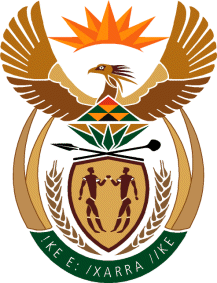 